FN-dagen 2020: Koronakrisens virkning på FNs bærekraftsmål.
23.oktober 2020 på Litteraturhuset i Oslo. Fokus, FN-sambandet og gjerne sammen med UIO arrangerer hvert år et evenement i forbindelse med FN-dagen 24.oktober. Og i år feirer også FN sin 75 års dag. Hadde vi ikke vært i Korona hadde vi nok sett en større feiring i dag, men dette var ikke noe dårlig alternativ. Konferansen startet  med en filmsnutt om FN som FN-sambandet bare noen timer før hadde gjort ferdig. Den var fin, kort og konsis, og fortalte alt om FNs betydning. Gro Lindstad, daglig leder i Fokus åpnet seansen. Det at «Handlingens tiår» starter med en pandemi, har gjort mye vanskelig for oss, men ikke umulig. Men 2020 skulle være det store feiring og jubileumsåret – og det blir ikke helt det samme på Zoom. Det er 20 år siden 1325 – resolusjonen om kvinner, krig og sikkerhet kom i stand, 25 år siden Bejing-plattformen og 10 år siden UN Women ble startet. FN-sambandet og Fokus hadde også en kronikk om dette i Bistandsaktuelt, den 23. oktober: https://www.bistandsaktuelt.no/arkiv-kommentarer/2020/fn-75-ar-samarbeid-mellom-land-er-viktigere-ennnoensinne/Den internasjonale organisasjonen for migrasjon (IOM) har sammen med den Internasjonale skolen i Norge jobbet med et prosjekt hvor unge mennesker skal fortelle om hva de ønsker seg for at vi skal ha en bedre verden. Dette har materialisert seg i små videosnutter- hvor vi fikk se 6 stk i løpet av konferansen. Og det var rørende. De aller fleste fokuserte på god kvalitetsutdanning til alle!!! Flott prosjekt. Vår utenriksminister fikk holde et lite innlegg før hun var med i debatt: 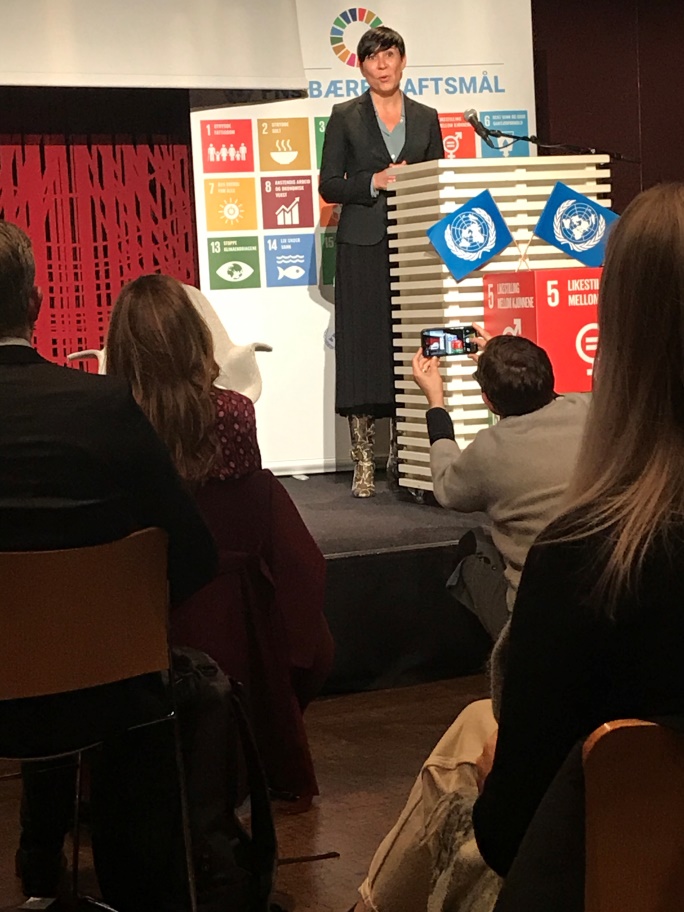 Hun var senere med i et panel sammen med Kathrine Sund-Henriksen, fra Forum for utvikling og miljø, og Dan Banik, professor ved Senter for utvikling og miljø (SUM) ved UIO. Debattene ble moderert av Tone Foss Aspevoll, ny leder i Agenda Rådgivning (og datter til soroptimist Torill Foss Aspevoll) Hun er veldig flink. Dan Banik, mener de fleste er flinke til å allerede tenke Bærekraftsmål i det private og det offentlige. Men over hele verden, mener han, at det mangler politisk engasjement og entusiasme. Uten politikerne som driver dette fram i alle land, kommer vi ingen vei.  I paneldebatt nr 2, ble Ine Søreide Eriksen byttet ut med Thina Saltvedt, Senior Advisor at Group Sustainable Finance i Nordea. Hun fikk sagt mye om hvor det private nå plasserer penger, og at store private selskaper og store internasjonale banker, allerede har begynt å legge føringer for å implementere bærekraftsmålene i alt de gjør. Dan Banik var uenig og mente de gjorde alt for lite på verdensbasis, så her ble det påstand mot påstand og faktisk litt temperatur. Men alle i panelet var positive og hadde håp om at dette ville gå bra, selv om pandemien har stoppet opp en del gode prosjekter. Verdig feiring av en 75-åring som ble avsluttet med en liten tale av Anne Cathrine da Silva. Monica23.oktober 2020